проект пересмотра резолюции мсэ-R 11-4Дальнейшая разработка системы управления использованием спектра для развивающихся стран(1993-1995-1997-2003-2007)Ассамблея радиосвязи МСЭ, учитывая,а)	что модернизированная система управления использованием спектра будет содержать изменения программного обеспечения к существующей Системе управления использованием спектра для развивающихся стран (SMS4DC) для поддержки и упрощения усовершенствованного управления и контроля за использованием спектра на национальном уровне, координации между администрациями, а также процедуры заявлений в Бюро радиосвязи (БР);b)	что SMS4DC разработана в Unicode в Бюро развития электросвязи (БРЭ) в тесном сотрудничестве с БР на основе технических спецификаций, составленных группой экспертов МСЭ-R и МСЭ-D;с)	что основой для элементов данных, используемых в SMS4DC, являлись соответствующие Рекомендации МСЭ-R по управлению использованием спектра, в том числе предназначенные для целей заявления и координации;)	что многие администрации успешно внедрили автоматизированные системы управления базами данных (СУБД) в процесс разработки, сбора и хранения своих национальных данных об управлении использованием спектра,отмечая,а)	что при разработке данной системы принимаются во внимание Рекомендации МСЭ-R по распространению радиоволн, решает,1	что эксперты 1-й Исследовательской комиссии и БР должны продолжать оказывать помощь в дальнейшей разработке SMS4DC в соответствии с решениями ВКР и соответствующими Рекомендациями, Справочниками и Отчетами МСЭ-R;2	что БР должно продолжать оказывать помощь БРЭ при внедрении системы управления использованием спектра в различных странах путем участия экспертов 1-й Исследовательской комиссии и БР в соответствующих проектах повышения квалификации.______________Ассамблея радиосвязи (АР-15)Женева, 26–30 октября 2015 г.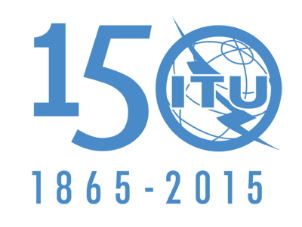 МЕЖДУНАРОДНЫЙ СОЮЗ ЭЛЕКТРОСВЯЗИИсточник:	Документ 1/142(Rev.2)Приложение 1
к Документу 1/1004-RИсточник:	Документ 1/142(Rev.2)11 сентября 2015 годаИсточник:	Документ 1/142(Rev.2)1-я Исследовательская комиссия по радиосвязи 1-я Исследовательская комиссия по радиосвязи 